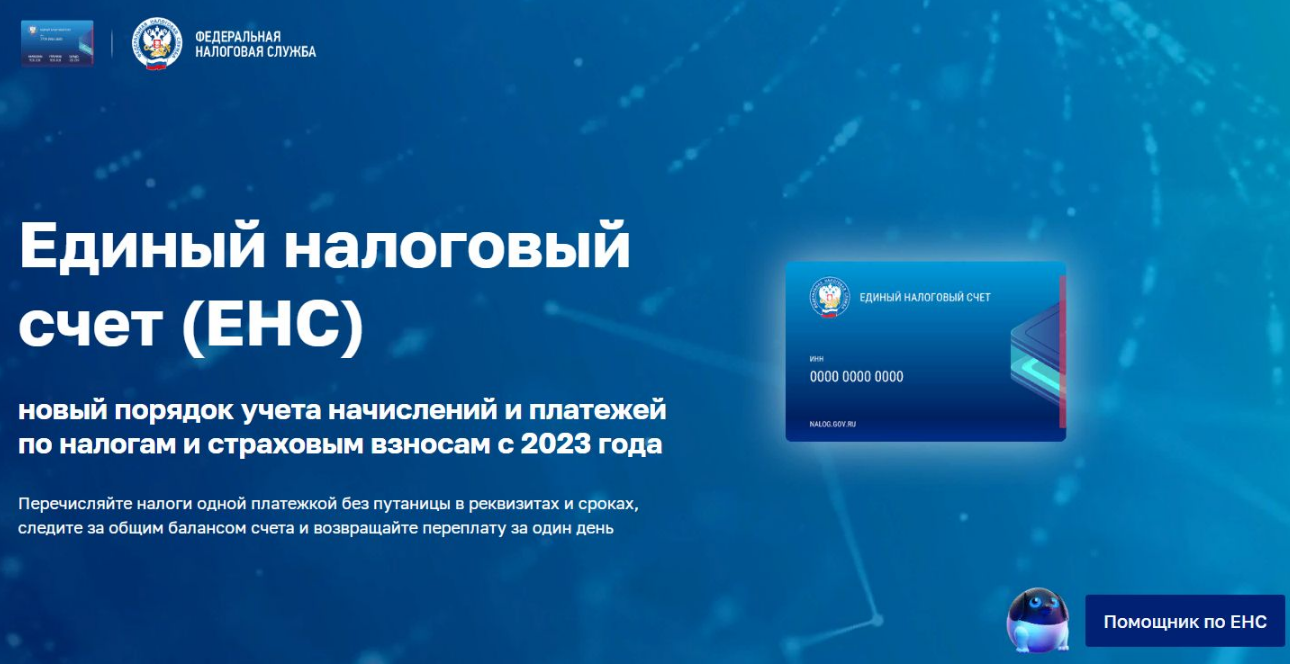 Как уточненное уведомление или декларация                 отразится на сальдо ЕНССтатьей 11.3 Налогового кодекса Российской Федерации установлено, что сальдо по ЕНС формируется в хронологическом порядке. Это значит,  что оно будет изменяться в соответствии с данными, содержащимися             в каждом документе – уведомлении, декларации и последующих уточняющих документах. Все изменения фиксируются текущей датой.Если уточненная декларация представлена на уменьшение к уплате суммы налога, то сальдо ЕНС изменится по завершению камеральной налоговой проверки.